tel	1.212.591.7000fax   1.212.591.7674www.asme.orgTwo Park AvenueNew York, NY10016-5990	U.S.A.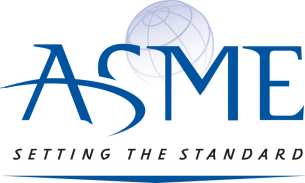 ASME DEDICATED SERVICE AWARD3.	CITATION:  	35-40 word summary of nominee's qualifications.4.	NOMINATOR(S):	Name and address of individual(s) suggesting nomination, and ASME activity (ies) in association with the nominee.5.	ENDORSERS:	Names and addresses of the 2 individuals who are willing to attest to the nominee’s qualifications and requirements of the award if called upon to do so.6.	SERVICE AREA(S):	Be explicit with types of service and sequence of years (Example: Member, Executive Committee or Sector 2000-2010, and Group Leaders 2010-2015).         The years of service must amount to a minimum of ten years.  7.	OTHER AWARDS RECEIVED FROM ASME:8.	SIGNATURE OF DESIGNATED ASME NOMINATOR (i.e. SR. VICE PRESIDENT, ETC.  AND SERVICE AREA)			Signature	Service Area		Date	(NOTE:  Prior to establishing a date, four weeks must be allowed for engraving the plaque and printing certificate.)10.	NAME OF PERSON TO RECEIVE THE AWARD MATERIALS FOR PRESENTATION TO AWARDEE:Revised 6/26/151.A) DATE OF SUBMISSION: B) DATE OF RECEIPT:(To be filled in by ASME)2.FULL NAME OF NOMINEE:Must be a Member of ASMEMember Grade Nominee's current position:Nominee's address:DATE:DATE:DATE:9.ANTICIPATED DATE OF PRESENTATION:11.SERVICE AREA STAFF REVIEW:SERVICE AREA STAFF REVIEW:NameDATE12.HONORS STAFF REVIEW:InitialsDATE13.DATE AWARD SENT FOR PRESENTATION:DATE AWARD SENT FOR PRESENTATION:(To be filled in by ASME)(To be filled in by ASME)